1. Panel meeting date: 2. Person with disability3. Implementing Provider(s)(Copy and paste tables below if required.)4. NDIS Behaviour Support Practitioner – BSP author5. Panel Attendance(Copy and paste tables to add decision-making members and other if required. As a minimum, the Quality Assurance Panel must include a senior manager or delegate of the Implementing Provider and independent external NDIS Behaviour Support Practitioner).Decision-making Panel MemberDecision-making Panel MemberOther Attendees(This may include the person for whom the plan is about, author of BSP or key stakeholders as deemed appropriate.)6. Conflict of Interest Notification7. Supporting documents(Delete or add rows as required.)8. Authorisation decision(s)(Add tables as required. Each restrictive practice is to be in a separate table.)9. Documents required for next Quality Assurance Panel 10. Decision-Making Panel Member declarations(Add members if required.)Decision-making Quality Assurance Panel Member 1I declare that:I have followed the requirements of the Authorisation of Restrictive Practices in Funded Disability Services Policy (the Policy), as detailed in the Procedure Guidelines (Stage Two, updated September 2023) and fulfilled my role as decision-maker on this Quality Assurance Panel accordingly.  I have considered and declared any conflicts of interest and recorded those and required mitigation steps within Table 6 of this QA Panel Outcome Summary Report.Name: Signature: Date: Decision-making Quality Assurance Panel Member 2I declare that:I have followed the requirements of the Authorisation of Restrictive Practices in Funded Disability Services Policy (the Policy), as detailed in the Procedure Guidelines (Stage Two, updated September 2023) and fulfilled my role as decision-maker on this Quality Assurance Panel accordingly.  I have considered and declared any conflicts of interest and recorded those and required mitigation steps within Table 6 of this QA Panel Outcome Summary Report.Name: Signature: Date: Note: Implementing providers must not change the formatting or integrity of this document.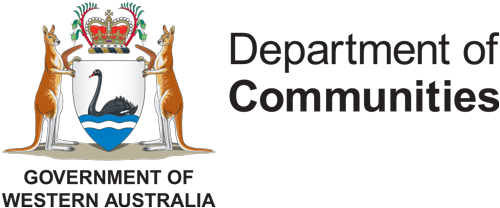 Quality Assurance Panel Outcome Summary ReportDetailsRequired informationFull nameParticipant ID (Required in context of NDIS services only)Behaviour Support Plan ID (Required in context of NDIS services only)Date of birthAddressSuburbStatePostcodeImplementing Provider detailsRequired informationBusiness NameProvider ID (Required in context of NDIS services only)NDIS Behaviour Support Practitioner
(BSP author)Required informationNamePractitioner IDOrganisationSenior Manager or DelegateRequired informationNameJob TitleOrganisationIndependent external NDIS Behaviour Support Practitioner Required informationNamePractitioner IDOrganisationRequired informationNameJob Title/RoleOrganisation (if Applicable)Description of identified actual, potential and/or perceived Conflicts of Interest and Mitigation Steps TakenRequired InformationIdentified perceived/potential or actual conflict of interestMitigation Steps TakenDocument nameDocument description – include dates, type of BSP (interim or comprehensive)BSP (required)Restrictive Practice(s) Elimination Plan (Required separately if not included in BSP)Outcome Summary Report from previous Quality Assurance Panel(s) (required)Restrictive practice 1Restrictive practice 1Regulated restrictive practice CategoryDescribe restrictive practice here (as described in the BSP)Behaviour of concern (as detailed in the BSP)Implementing Provider(s) Authorisation Decision Reason for decision/Recommendations – please detail in reference to the Principles for the use of restrictive practice outlined in [refer to section 4.1.2 of the Procedure Guidelines (Stage Two)]:Principle 1 – Last ResortPrinciple 2 – Least Restrictive Principle 3 – Reduces Risk of HarmPrinciple 4 – ProportionalityPrinciple 5 – Shortest Possible TimeReasons (Provide details of reasons)Recommendations (Provide details for what is needed to support future authorisation review)Authorisation expiry date [refer to section 4.2.3 of the Policy Procedure Guidelines (Stage Two)].Document detailsCheck if applicableBSPRequiredRestrictive Practice(s) Elimination Plan (if not included in BSP)Outcome Summary Report from previous Quality Assurance Panel(s)Required